 Progression of Skills RE 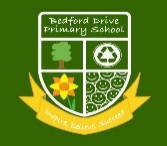 Discovery RE- Bedford Drive Primary SchoolSkills for Primary REThese are the skills that children need to learn to make progress. If they are to be prepared for the future, they need to develop essential skills and qualities for learning, life and employment. These include skills that relate to learning in Religious Education as well as other more generic, transferable skills.Pupils should be provided with opportunities to apply the following: a. Identify questions and define enquiries, using a range of methods, media and sources. b. Carry out and develop enquiries by gathering, comparing, interpreting and analysing a range of information, ideas and viewpoints. c. Present findings, suggest interpretations, express ideas and feelings and develop arguments. d. Use empathy, critical thought and reflection to evaluate their learning and how it might apply to their own and others’ lives.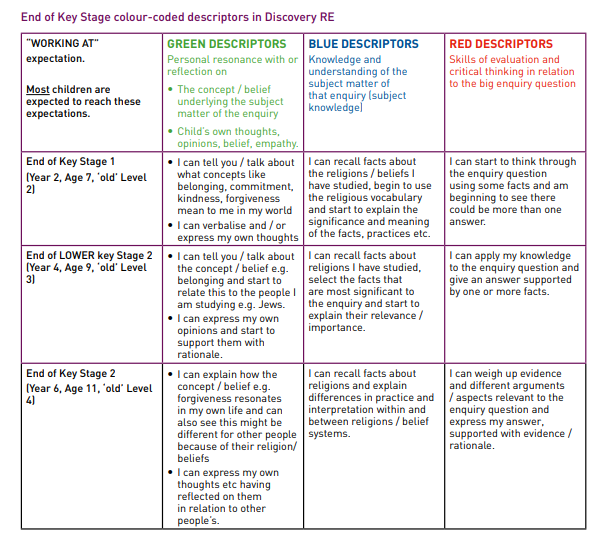 AutumnAutumnSpringSpringSummerSummerF1/2In EYFS the children are developing their knowledge and understanding about the world they live in. As part of the EYFS curriculum (Understanding the World: People and Communities) the children learn about the traditions, values and things that are special to themselves and others. At the end of the year the children will show…‘They know about similarities and differences between themselves and others, and among families, communities and traditions’. - Excerpt from the EYFS Development Matters Document:In EYFS the children are developing their knowledge and understanding about the world they live in. As part of the EYFS curriculum (Understanding the World: People and Communities) the children learn about the traditions, values and things that are special to themselves and others. At the end of the year the children will show…‘They know about similarities and differences between themselves and others, and among families, communities and traditions’. - Excerpt from the EYFS Development Matters Document:In EYFS the children are developing their knowledge and understanding about the world they live in. As part of the EYFS curriculum (Understanding the World: People and Communities) the children learn about the traditions, values and things that are special to themselves and others. At the end of the year the children will show…‘They know about similarities and differences between themselves and others, and among families, communities and traditions’. - Excerpt from the EYFS Development Matters Document:In EYFS the children are developing their knowledge and understanding about the world they live in. As part of the EYFS curriculum (Understanding the World: People and Communities) the children learn about the traditions, values and things that are special to themselves and others. At the end of the year the children will show…‘They know about similarities and differences between themselves and others, and among families, communities and traditions’. - Excerpt from the EYFS Development Matters Document:In EYFS the children are developing their knowledge and understanding about the world they live in. As part of the EYFS curriculum (Understanding the World: People and Communities) the children learn about the traditions, values and things that are special to themselves and others. At the end of the year the children will show…‘They know about similarities and differences between themselves and others, and among families, communities and traditions’. - Excerpt from the EYFS Development Matters Document:In EYFS the children are developing their knowledge and understanding about the world they live in. As part of the EYFS curriculum (Understanding the World: People and Communities) the children learn about the traditions, values and things that are special to themselves and others. At the end of the year the children will show…‘They know about similarities and differences between themselves and others, and among families, communities and traditions’. - Excerpt from the EYFS Development Matters Document:F1/2What makes people special? Religions: Christianity, JudaismWhat is Christmas?Religion: ChristianityHow do people celebrate?Religions: HinduismWhat is Easter?Religion: ChristianityWhat can we learn from stories? Religions: Christianity, Islam, Hinduism, SikhismWhat makes places special? Religions: Christianity, Islam, JudaismYear 1Does God want Christians to look after the world?I can say how it felt to make something.I can remember the Christian Creation story and talk
about it.I can express an opinion about the Christian belief
about creation.What gifts might Christians In my town have given Jesus if he had been born here rather than in Bethlehem? I can talk about a gift that is special to me.I can remember some of the Christmas story.I can suggest a gift I would give to Jesus.Was it always easy for Jesus to show friendship? I can talk about my friends and why I like them.I can remember a story about Jesus showing
friendship and talk about it.I can say how Jesus tried to be a good friend.Why was Jesus welcomed like a king or celebrity by the crowds on Palm Sunday?I can talk about a person I admire.I can recall parts of the Easter story. I can recognise
some symbols in the story.I can start to show understanding that Jesus is special
to Christians and say why.Is Shabbat important to Jewish children?I can tell you which is my favourite day of the week
and talk about food I would like to share in a special
meal.I can use the right names for things that are special to
Jewish people during Shabbat and explain why.I can start to make a connection between being Jewish
and decisions about behaviour.Are Rosh Hashanah and Yom Kippur important to Jewish children? I can say how it feels to say sorry and what I have said
sorry for.I can tell you something that either Rosh Hashanah or
Yom Kippur is about.I can choose a picture and give my thinking on why
this might be important to Jewsih children at Rosh
Hashanah or Yom Kippur.Year 2Is it possible to be kind to everyone all of the time?I can tell you when I have been kind to others even
when it was difficult.I can re-tell a story Jesus told about being kind or give
an example of when Jesus showed kindness.I can say if I think Christians should be kind and give a
reason.Why do Christians believe God gave Jesus to the world?I can say how I could help solve a problem by showing
love.I can remember the Christmas story and start to
explain that Christians believe Jesus was a gift from
God.I can tell you why Christians think God gave Jesus to
the world.Does praying at regular intervals help a Muslim in his/ her everyday life?I can explain how it felt to have to stop doing
something to reach the target we had set.I can use the right words to describe how Muslims
pray and begin to explain why they do this.I can start to think through how praying 5 times a day
might help in some ways more than others.How important is it to Christians that Jesus came back to life after His crucifixion? I can say what I believe happens to you when you die
and tell you how I remember people close to me.I can recall what Christians believe happened on
Easter Sunday.I can start to suggest a different explanation as to what
happened to Jesus after the empty tomb and offer my
opinion.Does going to a Mosque give Muslims a sense of belonging?I can understand how meeting in a certain place could
make me feel like I belong.I can explain what happens when Muslims pray alone
or at the mosque.I can talk about how Muslims feel a sense of belonging
when they are with other Muslims or when they pray
on their own and say why this might be.Does completing Hajj make a person a better Muslim?I can tell you about a special journey and why it was
special to me.I can remember some of the events that happen during
Hajj and start to explain why these are important to
Muslims.I can start to think about the significance of Hajj to a
Muslim.Year 3Does joining the Khalsa make a person a better Sikh?I can discuss how, for some groups I belong to, there is
an initiation ceremony, and for others there isn’t. I can talk
about the difference that makes to my sense of belonging.I can describe what might motivate a Sikh to go through
the Amrit Ceremony and what happens during this.I can start to see similarities between my experiences of
joining and belonging and a Sikh’s experience of the Amrit
Ceremony/Khalsa.Has Christmas lost its true meaning?I can explain what Christmas means to me and talk about
whether this involves giving and receiving gifts.I can start to explain the Christian belief that Jesus was
God in human form and why God gave him to the world.I can start to tell you what Christmas means to Christians
and what it means to me.Could Jesus heal people? Were these miracles or is there some other explanation? I can talk about some of the things in the world that people
think of as miracles and begin to tell you about a miracle I
would like to see happen todayI can explain one Christian viewpoint about one of Jesus’
healing miracles.I can start to say whether I believe Jesus actually healed
people or not.What is ‘good’ about Good Friday?I can suggest how a person may rescue/help others who
are in difficult situations.I can start to tell you why Christians believe Jesus’ death is
important.I can start to reflect on whether I agree with Christian
beliefs about Jesus’ death.Do Sikhs think it is important to share?I can discuss why it is important to share even though it is
not always easy.I can describe some ways that Sikhs share and begin
to explain why this is important to them because of their
beliefs.I can begin to tell you if I think sharing is important or not
to Sikhs.What is the best way for a Sikh to show commitment to God? I can start to evaluate the ways I show more or less
commitment and can talk about when showing commitment
may be difficult for me.I can describe some of the ways Sikhs show commitment
to God, using correct language and vocabulary.I can start to evaluate which ways may show more or less
commitment to God for Sikhs.Year 4Is it possible for everyone to be happy?I can start to show an understanding of why people think it
is difficult to be happy all the time.I can tell you some of the things Siddhattha did to try to be
happy and explain why I think they didn’t work for him.I can begin to show an understanding of what being happy
means to Buddhists.What is the most significant part of the nativity story for Christians today? I can design a symbolic object to show the significance of
Christmas or the Christmas holiday to me.I can describe one thing a Christian might learn about
Jesus from a Christmas symbol.I can ask questions about what Christmas means to
Christians and compare this with what it means to me.Can the Buddha’s teachings make the world a better place?I can suggest why there may be problems in the world and
how people could help solve them.I can recall one of the Buddha’s stories and start to explain
what the Buddha was teaching through it.I can give an example of how Buddhists could learn from
this and put the teaching into practice to make the world a
better place.Is forgiveness always possible for Christians?I can talk about what sort of help I might need to show
forgiveness.I can describe what a Christian might learn about
forgiveness from a Biblical text.I can show an understanding of how Christians believe
God can help them show forgiveness.What is the best way for a Buddhist to lead a good life?I can describe one of my ‘good’ choices and the
consequence of it. I can also explain the consequences of
making a different choice.I can describe how aspects of the 8-fold path would help
Buddhists know how to live good lives.I can start to tell you why some aspects of the 8-fold path
might be hard for some Buddhists to stick to.Do people need to go to church to show they are Christians?I can explain some of the feelings my special place gives
me and suggest why that is.I can describe some of the ways Christians use churches
to worship/celebrate Holy Communion or participate in
baptism.I can start to understand the impact a Christian’s special
place has on him/her.Year 5What is the best way for a Hindu to show commitment to God?  I can show an understanding of why people show
commitment in different ways.I can describe how different practices enable Hindus to
show their commitment to God and understand that some
of these will be more significant to some Hindus than
others.I can express why I think Hindus might choose different
ways to show commitment to God.Is the Christmas story true?I can start to explain how ‘true’ could mean different things
to different people, and how stories can be ‘true’ in different
ways.I can start to explain the Christian belief that Jesus was the
Incarnation of God.I can start to express an opinion on whether the Christmas
story is true and what this might mean to Christians.How can Brahman be everywhere and in everything?I can describe some of the characteristics that make me
me even when I am playing different roles.I can make links between Hindu beliefs regarding
Brahman and gods with how they choose to live their lives.I can express my understanding of how Brahman can/
cannot be in everything.How significant is it for Christians to believe God intended Jesus to die?  I can give an example of someone with a strong sense of
purpose for their life and give my opinions on this.I can start to explain whether God intended Jesus
to be crucified or whether Jesus’ crucifixion was the
consequence of events during Holy Week.I can start to express my opinion about Jesus’ crucifixion
being his destiny/purpose.Do beliefs in Karma, Samsara and Moksha help Hindus lead good lives? I can start to express my own views about life after death.I can compare Hindu and Christian beliefs relating to life
after death and tell you how these make a difference to
believers’ lives.I can express my own views about Hindu beliefs and
whether they make sense to me or not.What is the best way for a Christian to show commitment to God? I can show an understanding of why people show
commitment in different ways.I can describe how different practices enable Christians to
show their commitment to God and understand that some
of these will be more significant to some Christians than
others.I can explain why I think some ways of showing commitment
to God would be better than others for Christians.Year 6What is the best way for a Muslim to show commitment to God?  I can show an understanding of why people show
commitment in different ways.I can describe how different practices enable Muslims to
show their commitment to God and understand that some
of these will be more significant to some Muslims than
others.I can think of some ways of showing commitment to God
that would be better than others for Muslims.Do Christmas celebrations and traditions help Christians understand who Jesus was and why he was born? I can start to explain how some of the ways I choose to
celebrate are directly linked to the event I am celebrating,
and how other ways are not.I can describe some of the ways that Christians would
celebrate Christmas and start to understand which of these
would help them understand who Jesus was and why he
was born.I can explain that people may celebrate Christmas in
different ways and say whether or not I feel this relates to
Jesus.Is anything ever eternal? I can express the feelings I have when I think about
situations or things I would like to last forever.I can make links between different Christian beliefs and
their views on whether anything is ever eternal.I can reflect on my own beliefs about whether anything is
eternal.Is Christianity still a strong religion 2000 years after Jesus was on Earth?  I can explain how the influence people have had on me
has affected what I see as important.I can explain how one of the reasons people use to
suggest that Christianity is a strong religion today can be
counteracted.I can give my opinion as to whether Christianity is a strong
religion now and say why I think this.Does belief in Akhirah (life after death) help Muslims lead good lives?  I can give examples of times my choices have been
influenced and may have changed when I considered the
consequences that might follow.I can explain how believing in Akhirah influences Muslims
to do their best to lead good lives.I can recognise what motivates or influences me to lead
a good life and compare it with what motivates and
influences Muslims.I can give examples of times when I misinterpreted
something.I can explain two different Muslim interpretations of Jihad.I can recognise what motivates me or influences me to
lead a good life and compare it with what motivates and
influences Muslims.Does belief in Akhirah (life after death) help Muslims lead good lives?  I can give examples of times my choices have been
influenced and may have changed when I considered the
consequences that might follow.I can explain how believing in Akhirah influences Muslims
to do their best to lead good lives.I can recognise what motivates or influences me to lead
a good life and compare it with what motivates and
influences Muslims.I can give examples of times when I misinterpreted
something.I can explain two different Muslim interpretations of Jihad.I can recognise what motivates me or influences me to
lead a good life and compare it with what motivates and
influences Muslims.